С 2010 года в Краснодарском крае работает линия Общероссийского детского телефона доверия. Ежедневно, круглосуточно дети, подростки           и их родители (законные представители) получают квалифицированную психологическую помощь по вопросам, требующим защиты прав ребенка, общения со сверстниками, детско-родительских отношений, трудностей в воспитании                       и обучении и другим проблемам.8-800-2000-122С ноября 2018 года для детей, подростков и молодежи, оказавшимся в трудной жизненной ситуации начала работу горячая линия службы экстренной психологической помощи.Звонить можнос мобильного или любого городского телефона8-988-245-82-82 8-861-245-82-82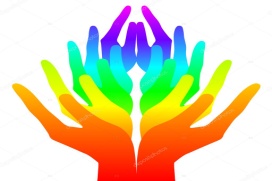 ЕСЛИ ТЕБЕ НЕОБХОДИМО ПОДЕЛИТЬСЯ СВОИМИ ПЕРЕЖИВАНИЯМИ, ЗВОНИ               НА ОБЩЕРОССИЙСКИЙ ДЕТСКИЙ ТЕЛЕФОН ДОВЕРИЯ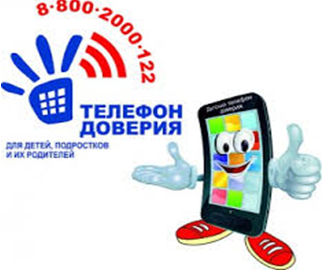 Государственное бюджетное учреждение, осуществляющее психолого-педагогическую и медико-социальную помощь, «Центр диагностики и консультирования» Краснодарского краяИнформационный буклет для детейи подростковЗнай, что есть люди, которые всегда выслушают              и помогут решить             твои проблемы!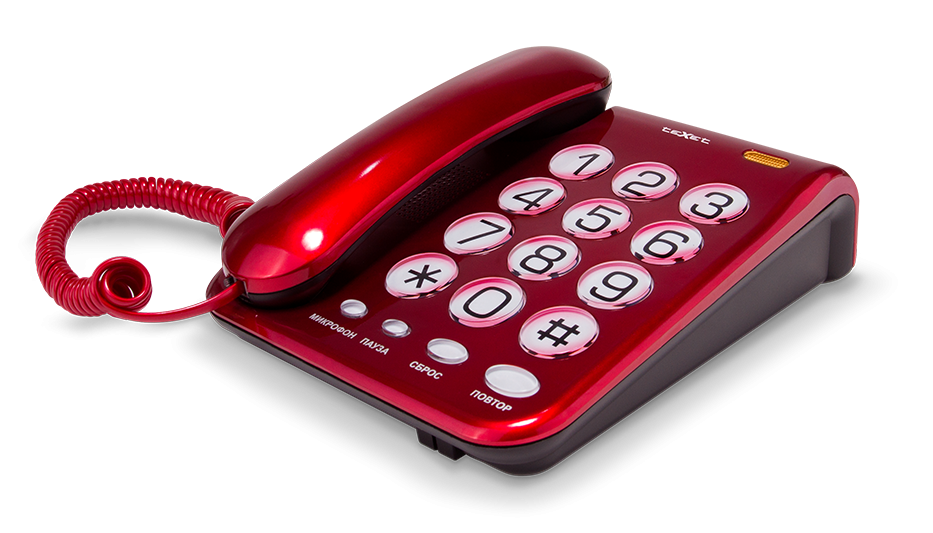 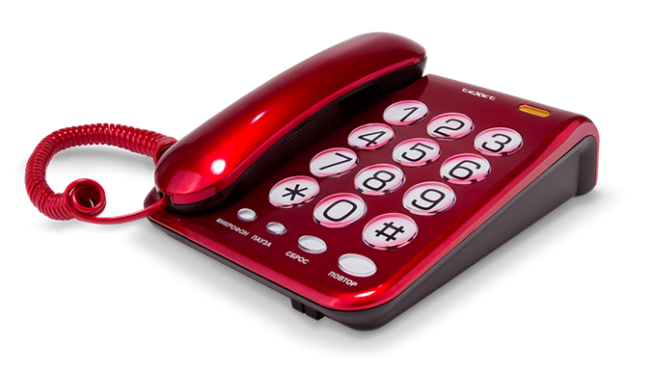 Анонимность – ты не обязан представляться, передавать свои личные данные  Конфиденциальность – телефонный разговор никому не передаетсяосновные правила работы службы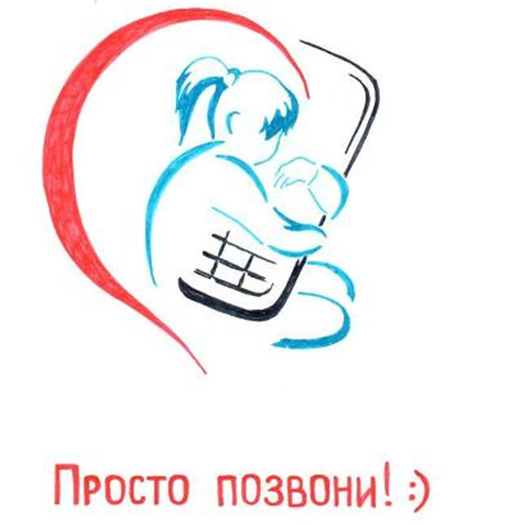 Ты всегда можешь позвонить на горячую линию службы экстренной                               психологической помощиСвобода разговора – ты можешь в любой момент прервать разговор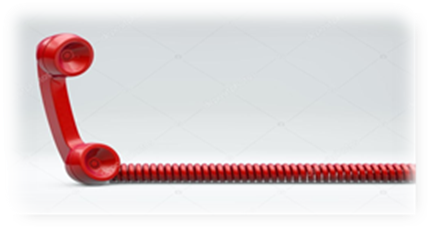 